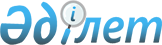 О внесении изменений и дополнения в постановления Правительства Республики Казахстан от 11 декабря 2018 года № 820 "О некоторых вопросах обеспечения долгосрочной тенговой ликвидности для решения задачи доступного кредитования" и от 31 декабря 2019 года № 1060 "О некоторых мерах государственной поддержки частного предпринимательства"
					
			Утративший силу
			
			
		
					Постановление Правительства Республики Казахстан от 2 февраля 2022 года № 43. Утратило силу постановлением Правительства Республики Казахстан от 26 апреля 2024 года № 336.
      Сноска. Утратило силу постановлением Правительства РК от 26.04.2024 № 336 (вводится в действие по истечении десяти календарных дней после дня его первого официального опубликования).
      Правительство Республики Казахстан ПОСТАНОВЛЯЕТ:
      1. Внести в некоторые решения Правительства Республики Казахстан следующие изменения и дополнение:
      1) в постановлении Правительства Республики Казахстан от 11 декабря 2018 года № 820 "О некоторых вопросах обеспечения долгосрочной тенговой ликвидности для решения задачи доступного кредитования":
      в механизме кредитования и финансового лизинга приоритетных проектов, утвержденном указанным постановлением:
      абзац второй пункта 1 исключить;
      пункт 4 изложить в следующей редакции:
      4. Условия предоставления средств БВУ и АКК:
      "Национальным Банком Республики Казахстан за счет собственных средств и средств, находящихся в его управлении, будет осуществлено приобретение облигаций БВУ и АКК на сумму до 1 трлн тенге со сроком погашения до 10 лет по итоговой ставке доходности до 11 % годовых.
      БВУ и АКК могут досрочно погасить выпущенные ими облигации на условиях, определяемых проспектом выпуска (условия выпуска облигаций) и согласованных с Национальным Банком Республики Казахстан.
      Максимальный лимит приобретения облигаций на каждый БВУ не должен превышать 104 млрд тенге, лимит приобретения облигаций на АКК не должен превышать 170 млрд тенге. В случае неиспользования лимита частично либо полностью БВУ, неиспользованный лимит может быть перераспределен среди заинтересованных БВУ.
      Максимальный лимит приобретения облигаций АКК не должен превышать 170 млрд тенге, из которых на производство и переработку в агропромышленном комплексе могут быть направлены не более 140 млрд тенге. При этом для приобретения облигаций АКК на сумму 70 млрд тенге, направляемых на производство и переработку в агропромышленном комплексе, требуется наличие государственной гарантии.
      Привлеченные и собственные средства БВУ, лизинговых компаний (далее – ЛК) и АКК должны быть направлены на финансирование приоритетных проектов по следующим направлениям:
      1) переработка в агропромышленном комплексе до 300 млрд тенге;
      2) производство в агропромышленном комплексе до 300 млрд тенге;
      3) обрабатывающая промышленность и услуги до 400 млрд тенге.
      Оператором по финансированию приоритетных проектов по производству и переработке в агропромышленном комплексе наряду с БВУ, ЛК является АКК. Наряду с прямым кредитованием АКК имеет право фондировать кредитные товарищества для последующего кредитования сельхозтоваропроизводителей.
      На кредитование проектов, направленных на проведение весенне-полевых и/или уборочных работ по производству в агропромышленном комплексе, будет направлено не более 30 млрд тенге.
      При этом на кредитование и финансовый лизинг проектов, реализуемых субъектами малого и среднего бизнеса (далее – МСБ), будет направлено не менее 200 млрд тенге. В этих целях каждый БВУ, ЛК и АКК обеспечит финансирование и финансовый лизинг проектов МСБ в размере не менее 20 % от общего объема выданных кредитов и финансовых лизингов на условиях, установленных настоящим механизмом кредитования и финансового лизинга приоритетных проектов (далее – механизм).
      БВУ и АКК могут предоставлять займы под проекты СЧП за счет собственных средств, а также выпускать облигации для обеспечения либо восстановления фондирования для займов СЧП.
      ЛК займы предоставляются только за счет собственных средств (рыночного фондирования).
      В случае получения авансового фондирования, период освоения средств, полученных от размещения облигаций, не должен превышать 12 месяцев с даты их поступления на счет БВУ и АКК.
      Целевое назначение предоставленных средств – кредитование СЧП, осуществляющих деятельность в обрабатывающей промышленности и агропромышленном комплексе, на цели инвестирования и пополнения оборотных средств. Допускается пополнение оборотных средств на возобновляемой основе.
      При этом на цели пополнения оборотных средств БВУ, ЛК и АКК могут направить не более 50 % от выдаваемых кредитных средств и финансового лизинга в рамках одного проекта заемщика. Данное ограничение не распространяется на финансирование и финансовый лизинг проектов в области производства и переработки в агропромышленном комплексе, которые осуществляются за счет собственных средств БВУ, ЛК и АКК, а также проектов, направленных на проведение весенне-полевых и/или уборочных работ по производству в агропромышленном комплексе, вне зависимости от источника финансирования кредита. При этом проекты, направленные на проведение весенне-полевых и/или уборочных работ по производству в агропромышленном комплексе, финансируются на срок не более 1 года.";
      пункт 6 изложить в следующей редакции:
      "6. Оператором по настоящему механизму будет выступать акционерное общество "Фонд развития предпринимательства "Даму" и его территориальные подразделения (далее – финансовое агентство), осуществляющее реализацию мер по финансовой поддержке СЧП по настоящему механизму. Услуги финансового агентства оплачиваются уполномоченным органом по предпринимательству за счет средств республиканского бюджета, выделяемых в соответствии с Правилами субсидирования части ставки вознаграждения в рамках национального проекта по развитию предпринимательства на 2021 – 2025 годы, утвержденными постановлением Правительства Республики Казахстан от 31 декабря 2019 года № 1060 (далее – Правила субсидирования части ставки вознаграждения в рамках национального проекта по развитию предпринимательства на 2021 – 2025 годы).";
      в пункте 7:
      абзац второй изложить в следующей редакции:
      "целевой группой СЧП являются эффективные предприниматели/субъекты индустриально-инновационной деятельности, определенные в Правилах субсидирования части ставки вознаграждения в рамках национального проекта по развитию предпринимательства на 2021 – 2025 годы и реализующие проекты в приоритетных отраслях экономики в соответствии с перечнем товаров для кредитования и финансового лизинга по приоритетным проектам (далее – перечень), согласно приложению к настоящему механизму. При этом для подтверждения целевого назначения проекта достаточно выпуска не менее одного вида товара из перечня, привязанного к конкретному виду общего классификатора всех видов экономической деятельности (далее – ОКЭД). Для сферы услуг критерием соответствия будет отнесение к видам ОКЭД.";
      абзац шестой изложить в следующей редакции:
      "срок кредитования/финансового лизинга, субсидирования и гарантирования – до 10 лет включительно, при этом БВУ, ЛК и АКК могут предоставить льготный период/отсрочку по выплате несубсидируемой части ставки вознаграждения и/или погашению основного долга по кредиту/финансовому лизингу на срок не более одной трети продолжительности срока кредита/финансового лизинга.";
      абзац одиннадцатый изложить в следующей редакции:
      "3) являющиеся лицами, связанными с БВУ, ЛК и АКК, осуществляющими финансирование или финансовый лизинг, особыми отношениями;";
      в пункте 9:
      абзацы третий и четвертый изложить в следующей редакции:
      "Субсидирование осуществляется за счет средств, выделяемых на реализацию мероприятий национального проекта по развитию предпринимательства на 2021 – 2025 годы, утвержденного постановлением Правительства Республики Казахстан от 12 октября 2021 года № 728, и настоящего механизма.
      Финансирование субсидирования ставки вознаграждения по выдаваемым БВУ, ЛК и АКК кредитам/финансовым лизингам СЧП осуществляется из средств республиканского бюджета.";
      абзац десятый изложить в следующей редакции:
      "Условия, порядок и механизм субсидирования, а также мониторинг реализуемых проектов в рамках настоящего механизма регламентируются Правилами субсидирования части ставки вознаграждения в рамках национального проекта по развитию предпринимательства на 2021 – 2025 годы.";
      пункт 10 изложить в следующей редакции:
      "10. Условия гарантирования проектов СЧП:
      Гарантированию подлежат кредиты БВУ/финансовый лизинг ЛК с номинальной ставкой вознаграждения, не превышающей 15 % годовых. Размер гарантии в рамках одного проекта заемщика не может превышать 50 % от суммы кредита до 1 млрд тенге включительно. По финансовому лизингу максимальный размер гарантии не может превышать 70 % от стоимости предмета лизинга, сумма которого не превышает 1 млрд тенге включительно. Допускается принятие в качестве дополнительного обеспечения недвижимого и/или движимого имущества, а также гарантий учредителей/участников/акционеров и/или третьих лиц.
      Срок гарантии – не более срока кредита.
      При этом разница в обеспечении по кредиту (залоговая стоимость) покрывается предпринимателем (при расчете достаточности размера обеспечения не учитываются залог права требования и залог долей участия в уставном капитале хозяйственных товариществ).
      Условия, порядок и механизм гарантирования, а также мониторинг реализуемых проектов в рамках настоящего механизма регламентируются Правилами гарантирования по кредитам/финансовому лизингу в рамках национального проекта по развитию предпринимательства на 2021 – 2025 годы, утвержденными постановлением Правительства Республики Казахстан от 31 декабря 2019 года № 1060.
      Условия, порядок и механизм гарантирования, а также мониторинг реализуемых проектов по производству и переработке в агропромышленном комплексе регламентируются приказом уполномоченного государственного органа в области развития агропромышленного комплекса. При расчете достаточности размера обеспечения предпринимателя по кредиту в рамках гарантирования не учитываются залог права требования и залог долей участия в уставном капитале хозяйственных товариществ.";
      в пункте 12:
      часть первую изложить в следующей редакции:
      "12. Финансовое агентство будет осуществлять:
      1) мониторинг целевого использования нового кредита и финансового лизинга СЧП, с которым заключен договор субсидирования;
      2) сбор и анализ информации по целевому и своевременному финансированию предоставленных средств БВУ, акционерного общества "Фонд развития промышленности" (далее – ФРП), АКК и финансового лизинга по ЛК.";
      часть четвертую изложить в следующей редакции:
      "БВУ, ФРП, ЛК и АКК на регулярной основе будут направлять в финансовое агентство отчет в соответствии с Правилами субсидирования части ставки вознаграждения в рамках национального проекта по развитию предпринимательства на 2021 – 2025 годы и Правилами субсидирования ставок вознаграждения при кредитовании субъектов агропромышленного комплекса."; 
      2) Утратил силу постановлением Правительства РК от 18.01.2024 № 18 (вводится в действие по истечении десяти календарных дней после дня его первого официального опубликования).

      Сноска. Пункт 1 с изменением, внесенным постановлением Правительства РК от 18.01.2024 № 18 (вводится в действие по истечении десяти календарных дней после дня его первого официального опубликования).


      2. Признать утратившими силу некоторые решения Правительства Республики Казахстан согласно приложению 10 к настоящему постановлению.
      3. Настоящее постановление вводится в действие со дня его подписания и подлежит официальному опубликованию. Правила предоставления портфельного субсидирования части ставки вознаграждения и частичного гарантирования по кредитам/микрокредитам субъектов малого, в том числе микропредпринимательства, в рамках национального проекта по развитию предпринимательства на 2021 – 2025 годы
      Сноска. Приложение 1 утратило силу постановлением Правительства РК от 18.01.2024 № 18 (вводится в действие по истечении десяти календарных дней после дня его первого официального опубликования). Правила субсидирования части ставки вознаграждения в рамках национального проекта по развитию предпринимательства на 2021 – 2025 годы
      Сноска. Приложение 2 утратило силу постановлением Правительства РК от 18.01.2024 № 18 (вводится в действие по истечении десяти календарных дней после дня его первого официального опубликования). Правила субсидирования части наценки на товар и части арендного платежа, составляющего доход исламских банков, при финансировании исламскими банками субъектов предпринимательства в рамках национального проекта по развитию предпринимательства на 2021 – 2025 годы
      Сноска. Приложение 3 утратило силу постановлением Правительства РК от 18.01.2024 № 18 (вводится в действие по истечении десяти календарных дней после дня его первого официального опубликования). Правила субсидирования ставки купонного вознаграждения по облигациям, выпущенным субъектами предпринимательства в рамках национального проекта по развитию предпринимательства на 2021 – 2025 годы
      Сноска. Приложение 4 утратило силу постановлением Правительства РК от 18.01.2024 № 18 (вводится в действие по истечении десяти календарных дней после дня его первого официального опубликования). Правила гарантирования по кредитам/финансовому лизингу в рамках национального проекта по развитию предпринимательства на 2021 – 2025 годы
      Сноска. Приложение 5 утратило силу постановлением Правительства РК от 18.01.2024 № 18 (вводится в действие по истечении десяти календарных дней после дня его первого официального опубликования). Правила предоставления государственных грантов для реализации новых бизнес-идей в рамках национального проекта по развитию предпринимательства на 2021 – 2025 годы
      Сноска. Приложение 6 утратило силу постановлением Правительства РК от 18.01.2024 № 18 (вводится в действие по истечении десяти календарных дней после дня его первого официального опубликования). Правила подведения производственной (индустриальной) инфраструктуры в рамках национального проекта по развитию предпринимательства на 2021 – 2025 годы
      Сноска. Приложение 7 утратило силу постановлением Правительства РК от 18.01.2024 № 18 (вводится в действие по истечении десяти календарных дней после дня его первого официального опубликования). Правила предоставления нефинансовых мер поддержки предпринимательства в рамках национального проекта по развитию предпринимательства на 2021 – 2025 годы
      Сноска. Приложение 8 утратило силу постановлением Правительства РК от 18.01.2024 № 18 (вводится в действие по истечении десяти календарных дней после дня его первого официального опубликования). Правила гарантирования по облигациям, выпущенным субъектами предпринимательства в рамках национального проекта по развитию предпринимательства на 2021 – 2025 годы
      Сноска. Приложение 9 утратило силу постановлением Правительства РК от 18.01.2024 № 18 (вводится в действие по истечении десяти календарных дней после дня его первого официального опубликования). Перечень утративших силу некоторых решений Правительства Республики Казахстан
      1. Постановление Правительства Республики Казахстан от 25 августа 2018 года № 522 "Об утверждении Государственной программы поддержки и развития бизнеса "Дорожная карта бизнеса-2020".
      2. Постановление Правительства Республики Казахстан от 29 декабря 2018 года № 944 "О внесении изменения и дополнений в постановление Правительства Республики Казахстан от 25 августа 2018 года № 522 "Об утверждении Государственной программы поддержки и развития бизнеса "Дорожная карта бизнеса-2020".
      3. Пункт 11 изменений и дополнений, которые вносятся в некоторые решения Правительства Республики Казахстан, утвержденных постановлением Правительства Республики Казахстан от 19 апреля 2019 года № 215 "О некоторых вопросах акционерного общества "Казахстанский институт развития индустрии".
      4. Пункт 9 изменений и дополнений, которые вносятся в некоторые решения Правительства Республики Казахстан, утвержденных постановлением Правительства Республики Казахстан от 29 июля 2019 года № 546 "О переименовании акционерного общества "Казахстанский центр индустрии и экспорта" в акционерное общество "Казахстанский центр индустрии и экспорта "QazIndustry".
      5. Постановление Правительства Республики Казахстан от 24 декабря 2019 года № 968 "Об утверждении Государственной программы поддержки и развития бизнеса "Дорожная карта бизнеса-2025".
      6. Пункт 2 изменений и дополнений, которые вносятся в некоторые решения Правительства Республики Казахстан, утвержденных постановлением Правительства Республики Казахстан от 20 апреля 2020 года № 225 "О внесении изменений и дополнений в некоторые решения Правительства Республики Казахстан".
      7. Подпункт 1) пункта 1 постановления Правительства Республики Казахстан от 30 июля 2020 года № 491 "О внесении изменений и дополнений в постановления Правительства Республики Казахстан от 24 декабря 2019 года № 968 "Об утверждении Государственной программы поддержки и развития бизнеса "Дорожная карта бизнеса – 2025" и от 31 декабря 2019 года № 1060 "О некоторых мерах государственной поддержки частного предпринимательства".
      8. Подпункт 1) пункта 1 постановления Правительства Республики Казахстан от 13 октября 2021 года № 736 "О внесении изменений и дополнений в постановления Правительства Республики Казахстан от 24 декабря 2019 года № 968 "Об утверждении Государственной программы поддержки и развития бизнеса "Дорожная карта бизнеса-2025" и от 31 декабря 2019 года № 1060 "О некоторых мерах государственной поддержки частного предпринимательства".
      ______________________
					© 2012. РГП на ПХВ «Институт законодательства и правовой информации Республики Казахстан» Министерства юстиции Республики Казахстан
				
      Премьер-МинистрРеспублики Казахстан 

А. Смаилов
Приложение 1
к постановлению Правительства
Республики Казахстан
от 2 февраля 2022 года № 43Утверждены
постановлением Правительства
Республики Казахстан
от 31 декабря 2019 года № 1060Приложение 2
к постановлению ПравительстваРеспублики Казахстан
от 2 февраля 2022 года № 43Утверждены
постановлением Правительства
Республики Казахстан
от 31 декабря 2019 года № 1060 Приложение 3
к постановлению Правительства
Республики Казахстан
от 2 февраля 2022 года № 43Утверждены
постановлением Правительства
Республики Казахстан
от 31 декабря 2019 года № 1060Приложение 4
к постановлению Правительства
Республики Казахстан
от 2 февраля 2022 года № 43Утверждены
постановлением Правительства
Республики Казахстан
от 31 декабря 2019 года № 1060 Приложение 5
к постановлению Правительства
Республики Казахстан
от 2 февраля 2022 года № 43Утверждены
постановлением Правительства
Республики Казахстан
от 31 декабря 2019 года № 1060 Приложение 6
к постановлению Правительства
Республики Казахстан
от 2 февраля 2022 года № 43Утверждены
постановлением Правительства
Республики Казахстан
от 31 декабря 2019 года № 1060 Приложение 7
к постановлению Правительства
Республики Казахстан
от 2 февраля 2022 года № 43Утверждены
постановлением Правительства
Республики Казахстан
от 31 декабря 2019 года № 1060Приложение 8
к постановлению Правительства
Республики Казахстан
от 2 февраля 2022 года № 43Утверждены
постановлением Правительства
Республики Казахстан
от 31 декабря 2019 года № 1060Приложение 9
к постановлению Правительства
Республики Казахстан
от 2 февраля 2022 года № 43Утверждены
постановлением Правительства
Республики Казахстанот 31 декабря 2019 года № 1060 Приложение 10
к постановлению Правительства
Республики Казахстан
от 2 февраля 2022 года № 43